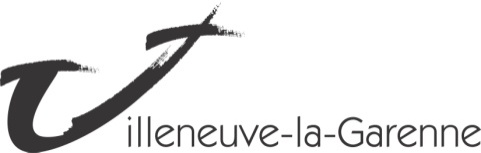 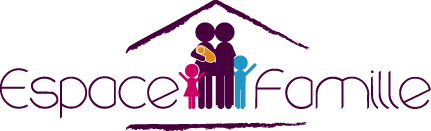 Remplir un bulletin d’inscription par enfant et par séjour/Bulletin à déposer à l’espace famille avant  le lundi 07 juin 2021PIECES A FOURNIR IMPERATIVEMENT :Avis d’imposition 2019 (sur les revenus 2018)Justificatif de domicile de moins de 3 moisNotification des allocations familiales de moins de 3 moisAttestation de carte vitaleAcompte de 30€ (chèque ou espèces)INFORMATIONS SUR L’ENFANTNom  ……………………..…………………… Prénom  ………………………….….……  Sexe : M   F Date de naissance    .. / .. / ….                     Age au moment du départ :…………Mon enfant est-il déjà parti en séjour avec la ville   NON     OUI. Si Oui : date du dernier départ :……….INFORMATIONS SUR LES PARENTS Mariés          Concubins         Pacsé(s)        Veuf (ve)        Célibataire       Divorcé(s)        Séparé(s)PARENT 1                                                               PARENT 2Nombre d’enfants à charge  	N° d’allocataire à  	d’Allocations Familiales (CAF)LES SOUHAITS POUR LES SEJOURS ETE 2021S’il n’y a plus de place sur mon 1er choix, je souhaite inscrire mon enfant sur l’autre séjour: La réponse se fera par courrier, mail ou téléphone au plus tard le mercredi 16 juin 2021 et le paiement devra être effectué au plus tard le samedi 26 juin 2021Les parents (ou représentants légaux) :Déclarent exacts les renseignements portés sur ce dossierPartie réservée à l’administration :Reçu le : ……………..  Traité le : ……………..Suivi par : …………..........................................Quotient :………………………………………….Date dernier séjour :……………………………..Nom  …………………………………………………………Nom de jeune fille  ………………………………...…........Nom d’épouse  ………………………….….………………Prénom  ...........................................................................Prénom  ............................................................................Date de naissance : ………./........../……….Date de naissance : ………./………./……….Adresse : ..........................................................................Adresse : ...........................................................................CP, Commune : ……………………………………………CP, Commune : ………………………………………….....Tel. Domicile : ………………………………………………Tel. Domicile : ………………………………….…………….Tel. Portable : ……………………………………………….Tel. Portable : ………………………………………………..Tel. travail : ………………………………………………….Tel. travail : ………………………………………….……….Email : ………………………………………………………..Email : …………………………………………………..……..Profession : ………………………………………………….Profession : …………………………………………………...SEJOUR 6/11ANSSEJOUR 12/14ANS1er CHOIX   08/07 au 20/07/2021  04/08 au 16/08/2021  08/07 au 20/07/2021  04/08 au 16/08/2021Date : ………./........../……….Signature du pèreDate : ………./........../……….Signature de la mère 